*activités encadrées par l’Addap 13 : Initiation   /  Activités encadrées par les clubs : enseignement fédéral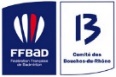 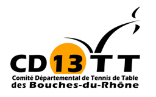 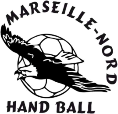 Planning des activités 2018 / 2019   Complexe Sportif du Collège Rosa ParksPlanning des activités 2018 / 2019   Complexe Sportif du Collège Rosa ParksPlanning des activités 2018 / 2019   Complexe Sportif du Collège Rosa ParksPlanning des activités 2018 / 2019   Complexe Sportif du Collège Rosa ParksPlanning des activités 2018 / 2019   Complexe Sportif du Collège Rosa ParksPlanning des activités 2018 / 2019   Complexe Sportif du Collège Rosa ParksPlanning des activités 2018 / 2019   Complexe Sportif du Collège Rosa ParksPlanning des activités 2018 / 2019   Complexe Sportif du Collège Rosa ParksPlanning des activités 2018 / 2019   Complexe Sportif du Collège Rosa ParksPlanning des activités 2018 / 2019   Complexe Sportif du Collège Rosa ParksPlanning des activités 2018 / 2019   Complexe Sportif du Collège Rosa ParksInstallation AthlétismeTerrains extérieursTerrains extérieursTerrains extérieursGymnaseGymnaseSalle de ping-pongSalle de ping-pongDojolundi8h-16h30EPSEPSEPSEPSEPSEPSEPSEPSEPSlundi17h45/19h00Football ADDAP13 6/11 ansFootball ADDAP13 6/11 ansFootball ADDAP13 6/11 ansFootball ADDAP13 6/11 ansMultisportsCollectifsADDAP 13Athlétisme SCO Ste MargueriteTennis de tableCD13TTTennis de tableCD13TTJeux d’opposition ADDAP 13lundi19h00/21h00Handball  ADDAP 13Handball  ADDAP 13Handball  ADDAP 13Handball  ADDAP 13MultisportsCollectifsADDAP 13Athlétisme SCO Ste MargueriteTennis de tableCD13TTTennis de tableCD13TTMassalia JudoJudo lundi19h00/21h00Basketball                                        ADDAP 13Basketball                                        ADDAP 13Basketball                                        ADDAP 13Basketball                                        ADDAP 13FutsalADDAP 13FutsalADDAP 13Tennis de tableCD13TTTennis de tableCD13TTMassalia JudoJudo mardi17h45/19h00Football ADDAP13Football ADDAP13Football ADDAP13Football ADDAP13Réservé collègeJusqu’à 19h30Réservé collègeJusqu’à 19h30Renforcement Musculaire fémininADDAP 13 mardi18h00/19h00Tchouk-ball                     ADDAP 13Tchouk-ball                     ADDAP 13Tchouk-ball                     ADDAP 13Tchouk-ball                     ADDAP 13SMUC BADMINTONSMUC BADMINTONRenforcement Musculaire fémininADDAP 13mardi19h00/21h00Volleyball  (Féminin)ADDAP 13Volleyball  (Féminin)ADDAP 13Volleyball  (Féminin)ADDAP 13Volleyball  (Féminin)ADDAP 13SMUC BADMINTONSMUC BADMINTONBoxe ADDAP13mardi19h00/21h00Volleyball  (Féminin)ADDAP 13Volleyball  (Féminin)ADDAP 13Volleyball  (Féminin)ADDAP 13Volleyball  (Féminin)ADDAP 13SMUC BADMINTONSMUC BADMINTONBody Multi combatmercredi17h00/18h30Basketball                                                                    ADDAP 13Basketball                                                                    ADDAP 13Basketball                                                                    ADDAP 13Basketball                                                                    ADDAP 13Futsal Filles  ADDAP 13Futsal Filles  ADDAP 13CD13TT17h–18h30 CD13TT17h–18h30 Boxe ADDAP 13mercredi17h00/18h30Basketball                                                                    ADDAP 13Basketball                                                                    ADDAP 13Basketball                                                                    ADDAP 13Basketball                                                                    ADDAP 13Futsal Filles  ADDAP 13Futsal Filles  ADDAP 13CD13TT17h–18h30 CD13TT17h–18h30 Body Multi combatmercredi18h30/21h00Initiation Boxe                                                                      ADDAP 13Initiation Boxe                                                                      ADDAP 13Initiation Boxe                                                                      ADDAP 13Initiation Boxe                                                                      ADDAP 13Futsal  (Masculin)          ADDAP 13Futsal  (Masculin)          ADDAP 13CD13TT17h–18h30 CD13TT17h–18h30 Boxe ADDAP 13mercredi18h30/21h00Initiation Boxe                                                                      ADDAP 13Initiation Boxe                                                                      ADDAP 13Initiation Boxe                                                                      ADDAP 13Initiation Boxe                                                                      ADDAP 13Futsal  (Masculin)          ADDAP 13Futsal  (Masculin)          ADDAP 13CD13TT17h–18h30 CD13TT17h–18h30 Body Multi combatjeudi17h45/18h00Flag                                                  ADDAP 13Flag                                                  ADDAP 13Flag                                                  ADDAP 13Flag                                                  ADDAP 13Réservé collègeJusqu’à 19h30Réservé collègeJusqu’à 19h30Tennis de tableADDAP 13 Tennis de tableADDAP 13 Renforcement Musculaire fémininADDAP 13 jeudi18h00/19h00Athlétisme ADDAP 13Athlétisme ADDAP 13Athlétisme ADDAP 13Athlétisme ADDAP 13Réservé collègeJusqu’à 19h30Réservé collègeJusqu’à 19h30Tennis de tableADDAP 13 Tennis de tableADDAP 13 Renforcement Musculaire fémininADDAP 13jeudi19h00/21h00BasketADDAP 13 BasketADDAP 13 BasketADDAP 13 BasketADDAP 13 FutsalAdosADDAP 13FutsalAdosADDAP 13Boxe ADDAP 13vendredi17h45/18h30AthlétismeSCO Ste MargueriteAthlétismeSCO Ste MargueriteAthlétismeSCO Ste MargueriteAthlétismeSCO Ste MargueriteUNSS Handball Collège Jusqu’à 20h30UNSS Handball Collège Jusqu’à 20h30Ping-pongADDAP 13Ping-pongADDAP 13Boxe ADDAP 13vendredi17h45/18h30AthlétismeSCO Ste MargueriteAthlétismeSCO Ste MargueriteAthlétismeSCO Ste MargueriteAthlétismeSCO Ste MargueriteUNSS Handball Collège Jusqu’à 20h30UNSS Handball Collège Jusqu’à 20h30Ping-pongADDAP 13Ping-pongADDAP 13Body Multi combatvendredi18h30/20h00Hockey   ADDAP 13Hockey   ADDAP 13Hockey   ADDAP 13Hockey   ADDAP 13UNSS Handball Collège Jusqu’à 20h30UNSS Handball Collège Jusqu’à 20h30Multisports FémininADDAP 13vendredi19h00/21h00Multisports FémininADDAP 13samedi14h00/18h00Multisports encadrés ADDAP 13                                                                                                                                                           Multisports encadrés ADDAP 13                                                                                                                                                           Multisports encadrés ADDAP 13                                                                                                                                                           Multisports encadrés ADDAP 13                                                                                                                                                           Multisports encadrés ADDAP 13                                                                                                                                                           Multisports encadrés ADDAP 13                                                                                                                                                           Multisports encadrés ADDAP 13                                                                                                                                                           Multisports encadrés ADDAP 13                                                                                                                                                           Multisports encadrés ADDAP 13                                                                                                                                                           Tranche d'âge 18 / 25 ansTranche d'âge 18 / 25 ansTranche d'âge 18 / 25 ansAdultes familles (féminin / masculin)Adultes familles (féminin / masculin)Adultes familles (féminin / masculin)Adultes familles (féminin / masculin)Adultes familles (féminin / masculin)Club ouvert à tousClub ouvert à tousTranche d'âge  6/11 ansTranche d'âge  6/11 ansTranche d'âge  6/11 ansTranche d'âge 12 ans & +Tranche d'âge 12 ans & +Tranche d'âge 12 ans & +Tranche d'âge 12 ans & +Tranche d'âge 12 ans & +Tranche d'âge 12 ans & +Tranche d'âge 12 ans & +